§1.  DefinitionsThe following terms used in chapter 3 shall have the following meanings.1.  Factory.  "Factory" means any premises where steam, water or other mechanical power is used in aid of any manufacturing process there carried on.1-A.  Loan fund.  "Loan fund" means the Occupational Safety Loan Fund.[PL 1985, c. 372, Pt. A, §5 (NEW).]2.  Person.  "Person" means an individual, corporation, partnership, company or association and includes the State, state agencies, counties, municipal corporations, school districts and other public corporations or political subdivisions.[PL 1975, c. 519, §1 (AMD).]2-A.  Safety fund.  "Safety fund" means the Safety Education and Training Fund.[PL 1985, c. 372, Pt. A, §5 (NEW).]3.  Workshop.  "Workshop" means any premises, room or place, not being a factory, wherein any manual labor is performed, or for the purpose of gain in or incidental to any process of making, altering, repairing, ornamenting, finishing or adapting for sale any article or part of an article, and to which or over which premises, room or place the employer of the person or persons working therein has the right of access or control. The exercise of such manual labor in a private house or a private room by the family dwelling therein, or by any of them, or in case a majority of persons therein employed are members of such family, shall not of itself constitute such house or room a workshop within this definition.[PL 1967, c. 100 (AMD).]4.  Workplace.  "Workplace" means any plant, yard, premises, room or other place where an employee or employees are engaged in the performance of labor or service over which the employer has the right of access or control.[PL 1975, c. 519, §2 (NEW).]These terms shall have the meanings defined for them respectively in all laws of this State relating to the employment of labor, unless a different meaning is plainly required by the context.SECTION HISTORYPL 1967, c. 100 (AMD). PL 1975, c. 519, §§1,2 (AMD). PL 1985, c. 372, §A5 (AMD). The State of Maine claims a copyright in its codified statutes. If you intend to republish this material, we require that you include the following disclaimer in your publication:All copyrights and other rights to statutory text are reserved by the State of Maine. The text included in this publication reflects changes made through the First Regular and First Special Session of the 131st Maine Legislature and is current through November 1. 2023
                    . The text is subject to change without notice. It is a version that has not been officially certified by the Secretary of State. Refer to the Maine Revised Statutes Annotated and supplements for certified text.
                The Office of the Revisor of Statutes also requests that you send us one copy of any statutory publication you may produce. Our goal is not to restrict publishing activity, but to keep track of who is publishing what, to identify any needless duplication and to preserve the State's copyright rights.PLEASE NOTE: The Revisor's Office cannot perform research for or provide legal advice or interpretation of Maine law to the public. If you need legal assistance, please contact a qualified attorney.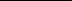 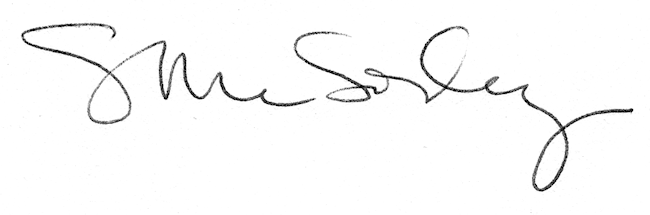 